前言无线电通信部门的职责是确保卫星业务等所有无线电通信业务合理、平等、有效、经济地使用无线电频谱，不受频率范围限制地开展研究并在此基础上通过建议书。无线电通信部门的规则和政策职能由世界和区域无线电通信大会以及无线电通信全会在研究组的支持下履行。知识产权政策（IPR）国际电联无线电通信部门（ITU-R）的知识产权政策述于ITU-R第1号决议中所参引的《ITU-T/ITU-R/ISO/IEC通用专利政策》。专利持有人用于提交专利声明和许可声明的表格可从http://www.itu.int/ITU-R/go/patents/en获得，在此处也可获取《ITU-T/ITU-R/ISO/IEC的通用专利政策实施指南》和ITU-R专利信息数据库。电子出版
2020年，日内瓦 国际电联 2020版权所有。未经国际电联书面许可，不得以任何手段复制本出版物的任何部分。ITU-R  P.1853-2 建议书对流层损伤的时间序列合成（2009-2011-2019年）范围本建议书提供了在地对空路径上合成单站点和多站点对流层损伤（气态衰减、云衰减、降雨衰减以及闪烁衰落和增强）时间序列的方法，以及在单地面路径上合成降雨衰减时间序列的方法。关键词氧气衰减，水蒸气衰减，云衰减，降雨衰减，闪烁，单斜径衰减，多站点，倾斜路径衰减，地面单链路降雨总衰减，衰减，时间序列合成器，多链路国际电联无线电通信全会考虑到a)	为了妥善规划地面和地对空系统，有必要采用适当的方法来合成传播信道的空间变化和时间动态；b)	已经开发出足够精确的方法来合成传播信道的空间变化和时间动态，建议1	应当使用附件1中给出的方法来合成地对空路径上单站点和多站点单一对流层衰减分量以及单位方差对流层闪烁的时间序列。特别是：a)	应采用第2.2节和2.3节中的方法分别为单站点和多站点路径合成氧气衰减时间序列；b)	应采用第3.1节和3.2节中的方法分别合成单站点和多站点路径水蒸气衰减时间序列；c)	应采用第4.1节和4.2节的方法分别为单站点路径和多站点路径合成云衰减时间序列；d)	应采用第5.1节和5.2节的方法分别合成单站点路径和多站点路径降雨衰减时间序列；e)	应采用第6节中的方法来合成单位方差对流层闪烁，2	应采用附件2中给出的方法来合成地对空路径上单站点和多站点对流层总损伤的时间序列。特别是：a)	应使用第2节的方法合成单站点总损伤时间序列；b)	应采用第3节的方法合成多站点总损伤时间序列。3	应采用附件3中给出的方法来合成单地面路径上降雨衰减的时间序列。附件1

地对空路径单站点和多站点单一对流层损伤的时间序列合成1	引言本附件介绍的方法提供了在地对空路径上合成单站点和多站点单一和复合对流层损伤（气体衰减，云衰减和降雨衰减，以及单位方差对流层闪烁衰落和增强）的技术。2	氧气衰减下述方法应用于合成恒定的氧气衰减量。2.1	数字地图年平均表面压力数据Pannual (hPa)和年平均表面水蒸气密度数据WVannual (g/m3)是本建议书不可或缺的组成部分，在压缩文件R-REC-P.1853-2-201908-E中可以查得有关这两项数据的数字地图。纬度网格从北纬−90°到北纬+90°，步距为0.75°，经度网格从东经−180°到东经+180°，步距为0.75°。可以根据以下步骤得出地球表面任何所需位置处的年平均表面压力和年平均表面水蒸气密度：a)	确定所需位置(Lat, Lon)周围的4个网格点(Lat1, Lon1)、(Lat2, Lon2)、(Lat3, Lon3)和(Lat4, Lon4)；b)	确定4个周围网格点处地球表面年平均表面压力、、,和，或年平均表面水蒸气密度、、和；c)	依照ITU-R P.1144建议书，通过在周围的4个网格点上执行双线性插值，确定所需位置(Lat, Lon)的P或WV。年平均表面压力和年平均表面水蒸气密度图是根据欧洲中期天气预报中心（ECMWF）36年（1979-2014年）ERA临时数据得出的。2.2	单站点配置图1单站点氧气衰减时间序列合成器框图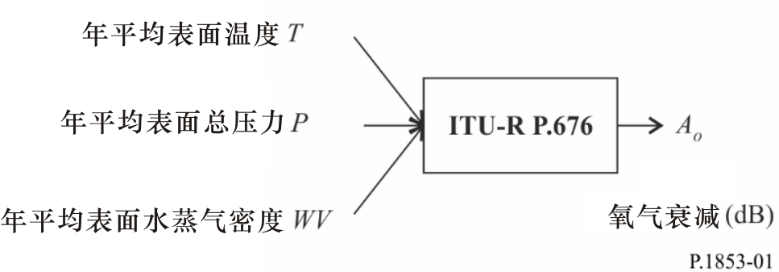 步骤SS_OX_1：使用本地数据计算目标位置的年平均表面温度T。如果本地数据不可用，则可以使用ITU-R P.1510建议书中提供的方法来预测T。步骤SS_OX_2：使用本地数据计算目标位置的年平均表面压力P。如果本地数据不可用，则可以使用第2.1节中提供的方法来预测P。步骤SS_OX_3： 使用本地数据计算目标位置的年平均表面水蒸气密度WV。如果没有本地数据，则可以使用本附件第2.1节中提供的方法来预测WV。步骤SS_OX_4：根据ITU-R P.676建议书中有关频率、仰角和目标高度的方法“ 1-350吉赫兹（GHz）频率范围内气体衰减的近似估计”将年平均温度T、年平均表面压力P和年平均表面水蒸气密度WV转换为年平均氧气衰减量  。2.3	多站点配置图2多站点氧气衰减时间序列合成器框图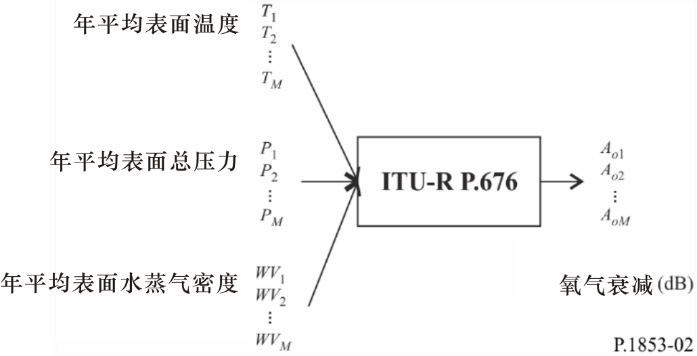 步骤MS_OX_1：使用本地数据计算M个目标位置的年平均表面温度Ti，其中i = {1, 2, … M}。如果本地数据不可用，则可以使用ITU-R P.1510建议书中提供的方法来预测Ti。步骤MS_OX_2：使用本地数据计算M个目标位置的年平均表面压力Pi，其中i = {1, 2, … M}。如果本地数据不可用，则可以使用本附件第2.1节中提供的方法来预测Pi。步骤MS_OX_3：使用本地数据计算M个目标位置的年平均表面水蒸气密度WVi，其中i = {1, 2, … M}。如果本地数据不可用，则可以使用本附件第2.1节中提供的方法来预测WVi。步骤MS_OX_4：根据ITU-R P.676建议书中有关频率、仰角和目标高度的方法“ 1-350 GHz频率范围内气体衰减的近似估计”将年平均温度Ti、年平均表面压力Pi和年平均表面水蒸气密度WVi转换为年平均氧气衰减量。3	水蒸气衰减3.1	单站点配置3.1.1	概述单站点时间序列合成方法假定水蒸气衰减（AWV）的长期统计量为威布尔分布。单站点时间序列合成方法合成了一个能再现水蒸气衰减频谱特征和概率分布的时间序列。如图3所示，水蒸气衰减离散时间序列AWV(t)=AWV(kTs)是根据离散高斯白噪声过程n(t)=n(kTs)合成的，其中Ts是所需的采样时间。为了方便起见，图中kTs用k表示。高斯白噪声经过低通滤波，以无记忆非线性形式从正态分布转换为威布尔分布。图3单站点水蒸气衰减时间序列合成器框图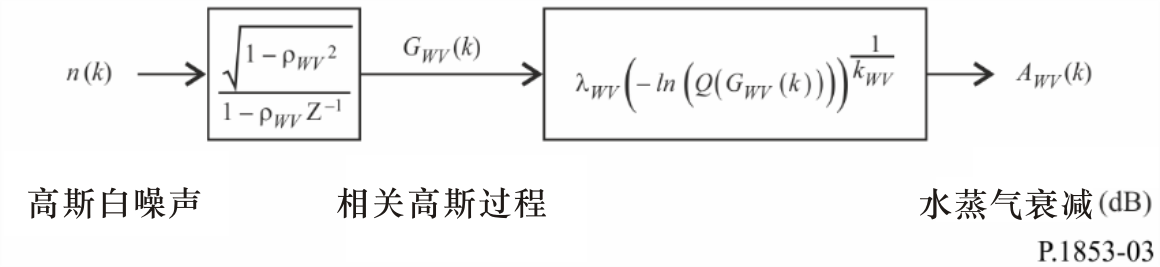 时间序列合成器由3个参数确定：	kWV:		威布尔水蒸气衰减分布的形状参数	WV:	威布尔水蒸气衰减分布的尺度参数	WV：	描述时间动态的参数（s–1）。3.1.2	分步计算法下述分步计算法用于合成单站点水蒸气衰减时间序列AWV(kTs), k = 1, 2, 3, ....，其中，Ts是样本之间的时间间隔，k是每个样本的索引。A	kWV和WV的估算参数kWV和WV由水蒸气衰减的累积分布与发生概率确定。可以从本地测量数据确定水蒸气衰减统计量，或者在没有测量数据可用的情况下，可以使用基于ITU-R P.676建议书中整层水蒸气含量的水蒸气衰减预测方法。对于目标位置，按照以下步骤，将水蒸气衰减与发生概率进行威布尔拟合：步骤SS_WV_1：构造参数对集合[Pi, AWVi]，其中，Pi（时间百分比）是超过水蒸气衰减AWVi (dB)的概率。Pi的具体值应考虑目标概率范围；但是，建议的时间百分比集合为0.1%、0.2%、0.3%、0.5%、1%、2%、3%、5%、10%、20%、30%和50%。步骤SS_WV_2：将参数对集合[Pi, AWVi]转换为。步骤SS_WV_3：通过对n个参数对集合对线性函数进行最小二乘拟合来确定变量a和b：			(1)可得：			(2)步骤SS_WV_4：按照下式计算参数kWV 和WV：			(3)B	低通滤波器参数步骤SS_WV_5： 设WV = 3.65  10–6 (s–1)。C	时间序列合成按照如下步骤合成时间序列AWV(kTs), k = 1, 2, 3, ...：步骤SS_WV_6：合成一个采样周期Ts为1秒时具有零均值和单位方差的高斯白噪声时间序列n(kTs)，其中k = 1, 2, 3, ...。步骤SS_WV_7：设GWV(0) = 0。步骤SS_WV_8：使用下式确定的递归低通滤波器对噪声时间序列n(kTs)进行滤波：		              k = 1, 2, 3, ....	(4)其中：		    	(5)步骤SS_WV_9：按照下式计算 AWV(kTs)，k = 1, 2, 3, ...：			(6)其中（见ITU-R P.1057建议书）：			(7)步骤SS_WV_10：丢弃合成时间序列中的前5 000 000个样本。3.2	多站点配置3.2.1	概述多站点时间序列合成方法假设每个站点的水蒸气衰减的长期统计量（AWVi）是威布尔分布，其中i = {1, 2, … M}（M是站点总数）。时间序列合成方法合成了能再现了水蒸气衰减的空间变化、频谱特征和概率分布的M个相关时间序列。如图4所示，多站点水蒸气衰减时间序列AWVi(t)=AWVi(kTs)是根据离散高斯白噪声过程ni(t)=ni(kTs)合成的，其中，Ts为采样时间。为了方便起见，图中kTs用k表示。高斯白噪声经过低通滤波，以无记忆非线性形式从正态分布转换为威布尔分布。图4多站点水蒸气衰减时间序列合成器框图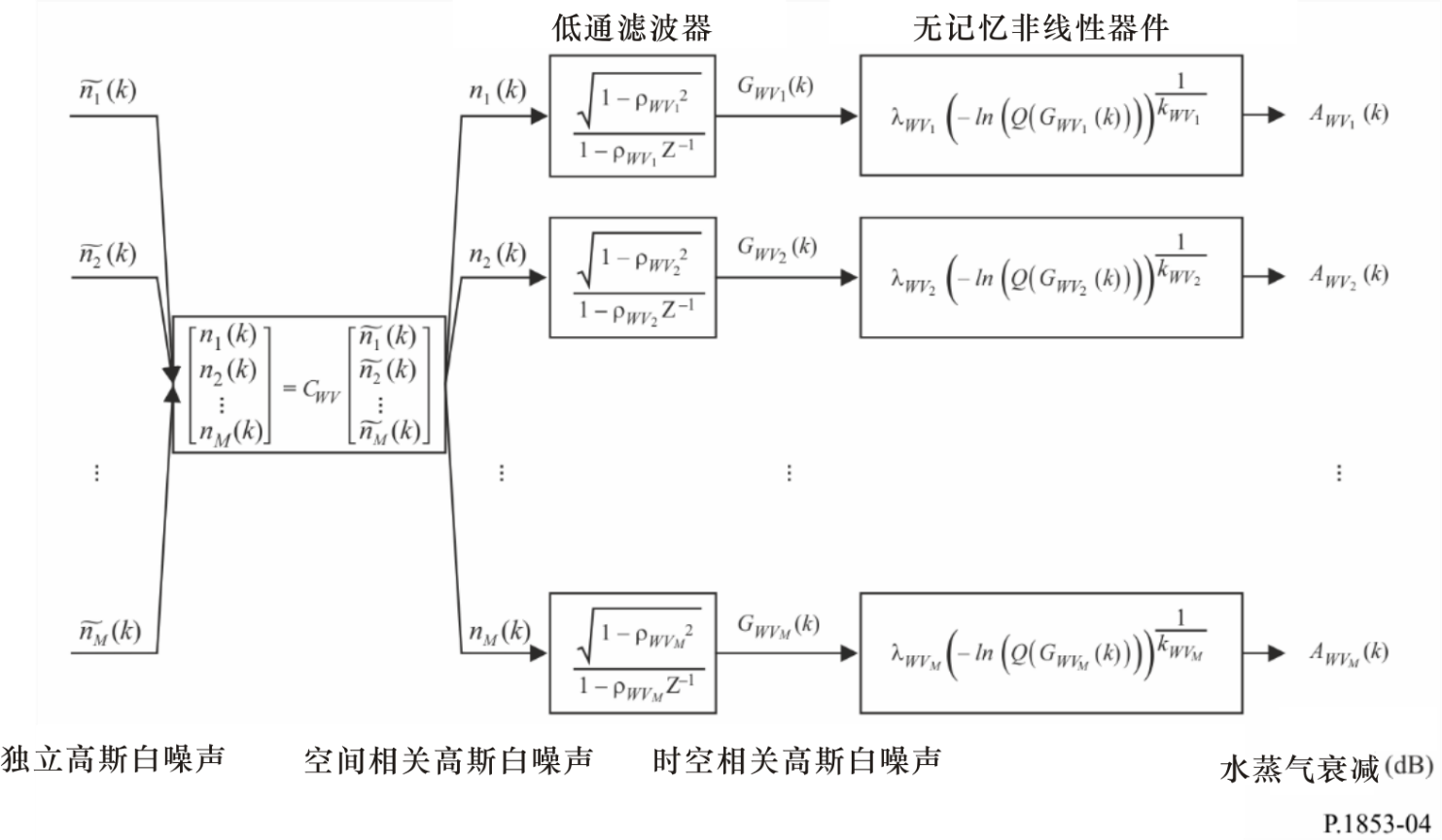 第i个站点的时间序列合成器由下列参数确定：	kWvi：	威布尔水蒸气衰减分布的形状参数	WVi：	威布尔水蒸气衰减分布的尺度参数	WVi: 	描述时间动态的参数（s–1）	Dij:		站点i和站点j之间的距离（千米）3.2.2	分步计算法下述分步计算法用于合成多站点水蒸气衰减时间序列AWVi(kTs)，k = 1, 2, 3, ....，其中，Ts是样本之间的时间间隔，k 是每个样本的索引，i=1,2,…, M（M是站点的总数）。A	kWVi和WVi的估算步骤MS_WV_1：对于每个站点编号i = {1, 2, … M}，执行第3.1.2节A段中单站点水蒸气衰减时间序列合成器所使用的步骤。B	低通滤波器参数步骤MS_WV_2：对于每个站点编号i = {1, 2, … M}，设WVi = 3.65  10–6 (s–1)。C	时间序列合成步骤MS_WV_3：对于每个站点编号i = {1, 2, … M}，合成一个采样周期Ts = 1秒时具有零均值和单位方差的高斯白噪声时间序列，其中 k = 1, 2, 3, ...。步骤MS_WV_4：按照下式计算M x M矩阵Rn=[]，i = {1, 2, … M}，j = {1, 2, … M}：			(8)其中：，且		 	(9)步骤MS_WV_5：计算矩阵Rn的Cholesky因子分解，以确定下三角矩阵CWV =[]；即：		Rn=CWVCWVT	(10)步骤MS_WV_6：对于每个时间步kTs，计算n(kTs) = [n1(kTs) n2(kTs) … nM(kTs)]T，其中：		n(kTs)=CWVñ(kTs) 	(11)ñ(kTs) = [ñ1(kTs) ñ2(kTs) … ñM(kTs)]为便于引用，			(12)步骤MS_WV_7：对于每个站点编号i = {1, 2, … M}和每个时间步，执行第3.1.2节C段中单站点水蒸气衰减时间序列合成器所使用的步骤SS_WV_7至步骤SS_WV_10。4	云衰减4.1	单站点配置4.1.1	概述如ITU-R P.840建议书所述，可以通过以非零云衰减的概率为条件的对数正态分布来近似长期综合液态水含量（ILWC）的统计数据。由于云衰减（AC）和ILWC之间的关系是线性的（参见ITU-R P.840建议书），因此长期云衰减（AC）的统计数据可以类似地通过条件对数正态分布来近似估计。因此，单站点时间序列合成方法通过条件对数正态分布来近似长期云衰减（AC）的统计量。单站点时间序列合成方法合成了一个时间序列，该时间序列再现了云衰减的频谱特征和概率分布。如图5所示，单站点云衰减时间序列AC(t)=AC(kTs)是根据离散高斯白噪声过程n(t)=n(kTs)合成的，其中，Ts是采样时间。为了方便起见，图中kTs用k表示。对高斯白噪声进行低通滤波，将其截短使其与期望的云衰减出现概率相匹配，然后以无记忆非线性方式将其从截短正态分布变换为条件对数正态分布。图5云衰减时间序列合成器框图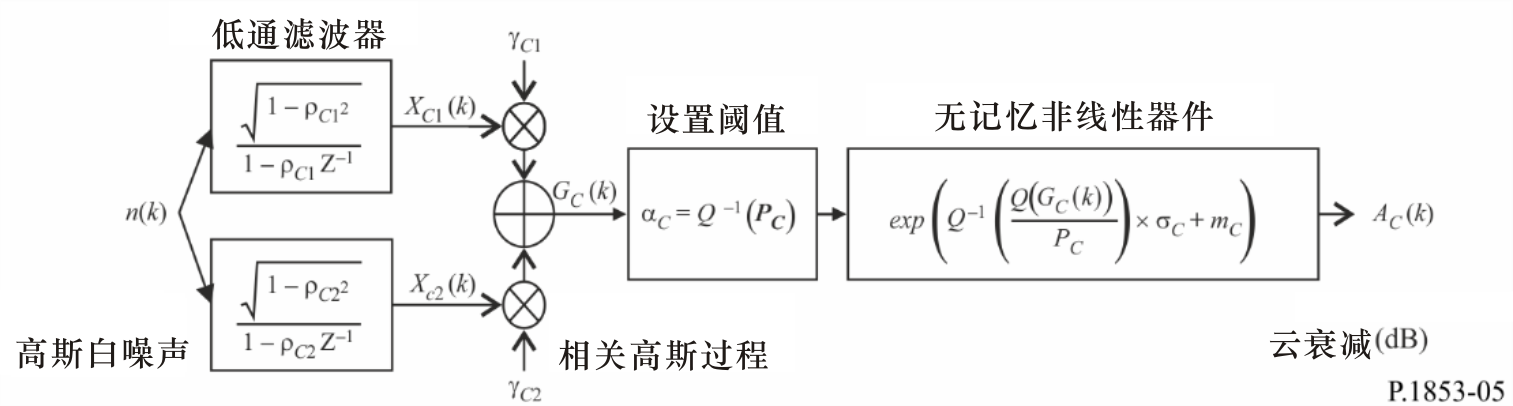 时间序列合成器由8个参数确定：	mC：	条件对数正态云衰减分布的均值	C：	条件对数正态云衰减分布的标准差	PC：	云衰减的概率（%）	C：	相关高斯噪声的截短阈值	C1：	描述过程快速分量时间动态的参数（s–1）	C2：	描述过程慢速分量时间动态的参数（s–1）	C1：	描述过程快速分量权重的参数	C2：	描述过程慢速分量权重的参数。4.1.2	分步计算法下述分步计算法用于合成云衰减时间序列AC(kTs)，k = 1, 2, 3, ....，其中，Ts是样本之间的时间间隔，k是每个样本的索引。A	μC、C和PC的估算可以用本地数据计算条件对数正态分布的均值mC、标准偏差C和非零云衰减概率PC。如果本地数据不可用，则可以根据ITU-R P.840建议书中降低到0°C的综合液态水含量的数字地图确定这些参数。如果没有本地测量数据可用于目标位置，按以下方式确定条件对数正态参数：步骤SS_CL_1：确定ITU-R P.840建议书中所提供数字地图的4个最接近网格点处的参数mILWC1、mILWC2、mILWC3、mILWC4、ILWC1、ILWC2、ILWC3、ILWC4、PILWC1、PILWC2、PILWC3和PILWC4。步骤SS_CL_2：按ITU-R P.1144建议书所述，通过在4个网格点处对每个参数的4个值执行双线性插值，确定所需位置的mILWC、ILWC和PILWC参数值。步骤SS_CL_3：根据ITU-R P.840建议书中描述的方法，针对相关频率f和T=273.15 K，计算云液态水的比衰减系数Kl(f,T)。步骤SS_CL_4：设			(13)其中：φ是感相关倾斜路径的仰角。B	低通滤波器参数步骤SS_CL_5：设：		C1 = 5.7643  10–4 (s–1)		C2 = 1.7663  10–5 (s–1)		C1 = 0.4394		C2 = 0.7613C	截短阈值步骤SS_CL_6：截短阈值C为：			(14)其中：Q函数在第3.1.2节中定义，并在ITU-R P.1057建议书中做出规定。D	时间序列合成按照以下步骤合成时间序列AC(kTs)，k = 1, 2, 3, ...：步骤SS_CL_7：合成一个采样周期Ts为1秒时具有零均值和单位方差的高斯白噪声时间序列 n(kTs)，其中k = 1, 2, 3, ...。步骤SS_CL_8：设XC1(0) = 0；XC2(0) = 0。步骤SS_CL_9：用以下公式定义的两个递归低通滤波器过滤噪声时间序列n(kTs)：	      k = 1, 2, 3, 	(15)其中： 			(16)步骤SS_CL_10：按照下式计算GC(kTs)，k = 1, 2, 3, ... ：			(17)步骤SS_CL_11：按照下式计算AC(kTs) (dB)，k = 1, 2, 3, ...：			(18)其中，Q函数在第3.1.2节中定义，并在ITU-R P.1057建议书中做出规定。步骤SS_CL_12：丢弃合成时间序列中的前5 000 000个样本。对于连续数量的样本，云衰减事件用值大于0分贝的序列表示。4.2	多站点配置4.2.1	概述多站点时间序列合成方法假设每个站点的云衰减的长期统计量(ACi)是条件对数正态分布，其中i = {1, 2, … M}（M是站点总数）。时间序列合成方法合成了一个时间序列，该时间序列再现了云衰减的空间变化、频谱特征和概率分布。如图6所示，多站点云衰减时间序列ACi(t)=ACi(kTs)，是根据离散的高斯白噪声过程ni(t)=ni(kTs)合成的，其中，Ts是采样时间。为了方便起见，图中kTs用k表示。对高斯白噪声进行低通滤波，将其截短使其与期望的云衰减出现概率相匹配，然后以无记忆非线性方式将其从截短正态分布变换为条件对数正态分布。图6多站点云衰减时间序列合成器框图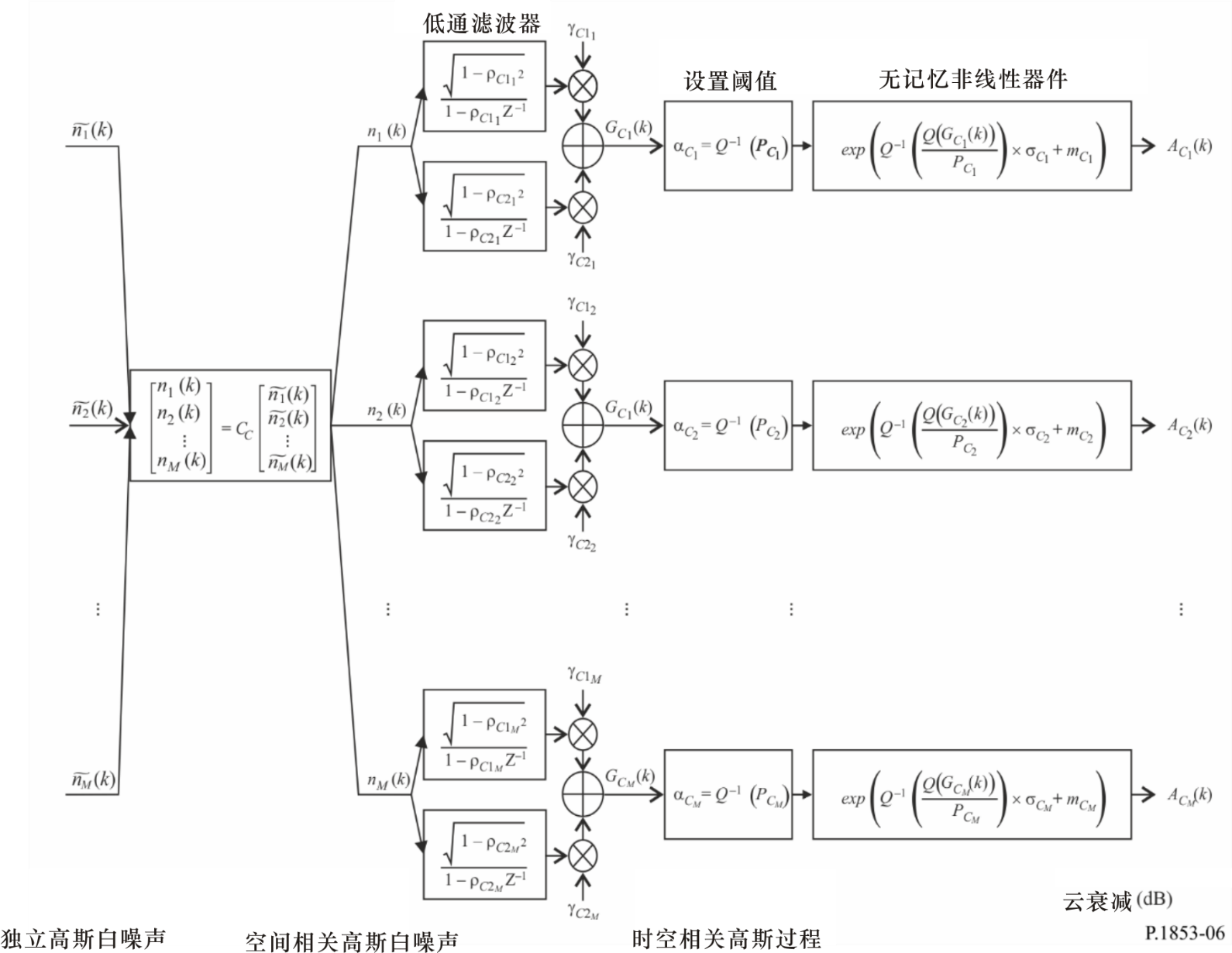 第i个站点的时间序列合成器由下列参数确定：	mCi: 	条件对数正态云衰减分布的均值	Ci: 		条件对数正态云衰减分布的标准偏差	PCi:		云衰减的概率（%）	Ci:	相关高斯噪声的截短阈值	C1i:	描述过程快速分量时间动态的参数（s–1）	C2i:	描述过程慢速分量时间动态的参数（s–1）	C1i: 	描述过程快速分量权重的参数	C2i:		描述过程慢速分量权重的参数	Dij:		站点i和站点 j之间的距离（千米）4.2.2	分步计算法下述分步计算法用于合成多站点云衰减时间序列AC(kTs)，k = 1, 2, 3, ....，其中，Ts是样本之间的时间间隔，k是每个样本的索引，i = 1,2,…, M，（M是站点总数）。A	mCi、Ci和PCi的估算步骤MS_CL_1：对于每个站点编号i = {1, 2, … M}，执行4.1.2节中单站点云衰减时间序列合成器A段中的步骤来计算 mCi、Ci和PCi 。B	低通滤波器参数步骤MS_CL_2：对于每个站点编号i = {1, 2, … M}，设：		C1i = 5.7643  10–4 (s–1)		C2i = 1.7663  10–5 (s–1)		C1i =0.4394		C2i = 0.7613C	截短阈值步骤MS_CL_3：截短阈值为：			(19)其中，Q函数在第3.1.2节中定义，并在ITU-R P.1057建议书中有所规定。D	时间序列合成步骤MS_CL_4：对于每个站点编号i = {1, 2, … M}，合成一个采样周期Ts为1秒时具有零均值和单位方差的高斯白噪声时间序列，其中，k = 1, 2, 3, ... 。步骤MS_CL_5：按下式计算M x M矩阵Rn=[] ，i = {1, 2, … M} ，j = {1, 2, … M}：			(20)其中：, ,, 且	(21)步骤MS_CL_6：计算矩阵Rn的Cholesky因子分解1，以确定下三角矩阵CC =[]，其中 ：		Rn=CCCCT	(22)步骤MS_CL_7：按下式计算n(kTs) = [n1(kTs) n2(kTs) … nM(kTs)]T：		n(kTs)=CCñ(kTs) 	(23)其中，ñ(kTs) = [ñ1(kTs) ñ 2(kTs) … ñ M(kTs)]T为了方便引用：			(24)步骤MS_CL_8：对于每个站点编号 i = {1, 2, … M}，执行4.1.2节中给出的单站点云衰减时间序列合成D部分的步SS_CL_8至SS_CL_12。5	降雨衰减5.1	单站点配置5.1.1	概述单站点降雨衰减时间序列合成方法假设降雨衰减的长期统计是非零降雨衰减的概率条件下的对数正态分布。ITU-R P.618建议书中的ITU-R降雨衰减预测方法可以通过在超越概率范围内的条件对数正态分布很好地近似。由于地对空降雨衰减预测方法针对大于降雨衰减概率的超越概率来预测非零降雨衰减，因此时间序列合成方法会调整衰减时间序列，使大于降雨衰减概率的超越概率对应的降雨衰减为0分贝。 此方法适用于4 GHz至55 GHz之间的频率以及5º至90º之间的仰角。单站点降雨衰减时间序列合成方法合成了一个时间序列，该时间序列再现了降雨衰减的频谱特征、衰落斜率和衰落持续时间统计以及事件的概率分布。还可以再现间隔衰落持续时间统计信息，但仅限于单个衰减事件。如图7所示，单站点降雨衰减时间序列AR(t)=AR(kTs)是由离散高斯白噪声过程n(t)=n(kTs)合成的，其中，Ts是采样时间。为了方便起见，图中kTs用k表示。高斯白噪声经过低通滤波后被截短，以匹配所需的降雨衰减发生概率，并以无记忆的非线性方式从截短正态分布转换为条件对数正态分布。图7降雨衰减时间系列合成器框图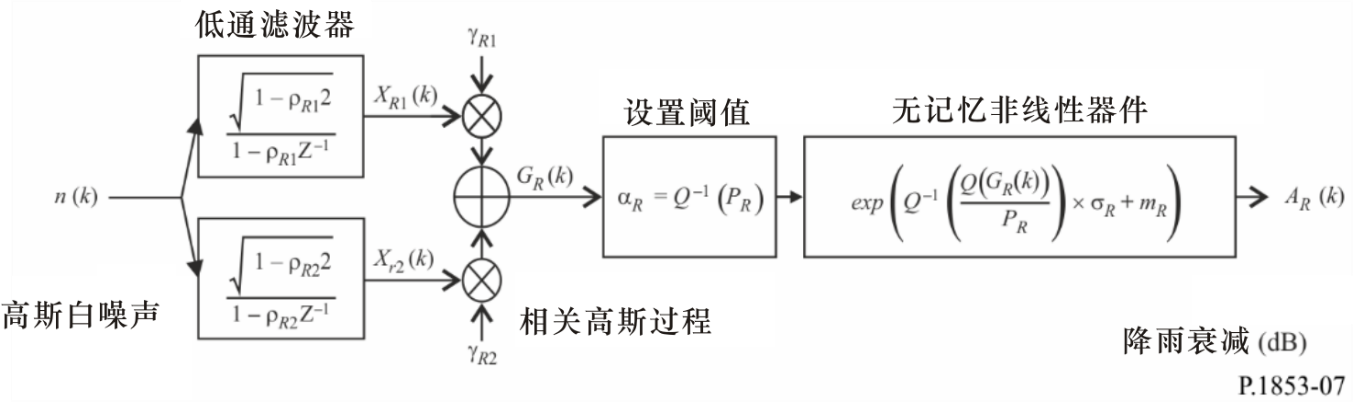 时间序列合成器由8个参数确定：	mR：	条件对数正态降雨衰减分布的均值	R：	条件对数正态降雨衰减分布的标准差	PR：	降雨衰减的概率（%）	R：	相关高斯噪声的截短阈值	R1：	描述过程快速分量时间动态的参数（s–1）	R2：	描述过程慢速分量时间动态的参数（s–1）	R1：	描述过程快速分量权重的参数	R2：	描述过程慢速分量权重的参数5.1.2	分步计算法下述分步计算法用于合成一个降雨衰减时间序列AR(kTs)，k = 1, 2, 3, ....，其中，是样本之间的时间间隔，k是每个样本的索引。A	mR、R和PR的估算参数mR和R由降雨衰减发生概率下的累积分布确定。可以从本地测量数据确定这些参数，如果没有测量数据，mR和R可以用ITU-R P.618建议书中的降雨衰减预测方法确定。对于感兴趣的地对空仰角和频率，按如下步骤对发生概率下的降雨衰减进行对数正态拟合：步骤SS_RA_1：利用本地测量数据确定PR（时间百分比），即路径上降雨衰减概率。如果没有测量数据可用，可以使用ITU-R P.618建议书的预测方法“倾斜路径上的降雨衰减概率”。步骤SS_RA_2：构建参数对集合[Pi / PR, ARi]，其中Pi（时间百分比）是Pi  PR时超过降雨衰减ARi (dB)的概率。Pi的具体值应考虑感兴趣的概率范围；但建议使用的一组时间百分比是0.01%、0.02%、0.03%、0.05%、0.1%、0.2%、0.3%、0.5%、1%、2%、3%、5%和10%，限制条件为Pi  PR。步骤SS_RA_3：将参数对集合[Pi / PR, ARi]转换为，其中，Q函数在第3.1.2节中定义，并在ITU-R P.1057建议书中做出规定。步骤SS_RA_4：通过对 中的所有i进行最小二乘拟合确定变量mR和R。可以使用ITU-R P.1057建议书中描述的“通过对数正态互补累积分布来近似互补累积分布的分步过程”来确定最小二乘拟合。B	低通滤波器参数步骤SS_RA_5：设：		R1 = 9.0186  10–4 (s–1)		R2 = 5.0990  10–5 (s–1)		R1 = 0.3746		R2 = 0.7738C	截短阈值步骤SS_RA_6：截短阈值R为：			(25)其中，Q函数在第3.1.2节中定义并在ITU-R P.1057建议书中做出规定。D	时间序列合成按下述步骤合成降雨衰减时间序列AR(kTs)，k = 1, 2, 3, ...：步骤SS_RA_7: 合成一个采样周期Ts为1秒时具有零均值和单位方差的高斯白噪声时间序列n(kTs)，其中k = 1, 2, 3, ...。 步骤SS_RA_8：设XR1(0) = 0；XR2(0) = 0。步骤SS_RA_9：用以下式定义的两个递归低通滤波器过滤噪声时间序列n(kTs)：		               k = 1, 2, 3, ....	(26)其中:		(27)步骤SS_RA_10：按下式计算GR(kTs)，k = 1, 2, 3, ... ：			(28)步骤SS_CL_11：按下式计算 AR(kTs) (dB), k = 1, 2, 3, ... ：			(29)其中，Q函数在第3.1.2节中定义并在ITU-R P.1057建议书中做出规定。步骤SS_CL_12：丢弃合成时间序列中的前5 000 000个样本。对于连续数量的样本，降雨衰减事件由值大于0分贝的序列表示。5.2	多站点配置5.2.1	概述多站点降雨衰减时间序列合成方法假设每个站点上降雨衰减的长期统计(ARi)是条件对数正态分布，其中，i = {1, 2, … M}（M是站点总数）。多站点降雨衰减时间序列合成方法合成了M个时间序列，这些时间序列再现了降雨衰减的空间变化、频谱特性和概率分布。如图8所示，多站点降雨衰减时间序列ARi(t)=ARi(kTs)是由离散高斯白噪声过程ni(t)=ni(kTs)合成的，其中，Ts为采样时间。为方便起见，kTs用k表示。高斯白噪声经过低通滤波后被截短，以匹配所需的降雨衰减事件出现概率，并以无记忆非线性方式从截短正态分布转换为条件对数正态分布。图8多站点降雨衰减时间序列合成器框图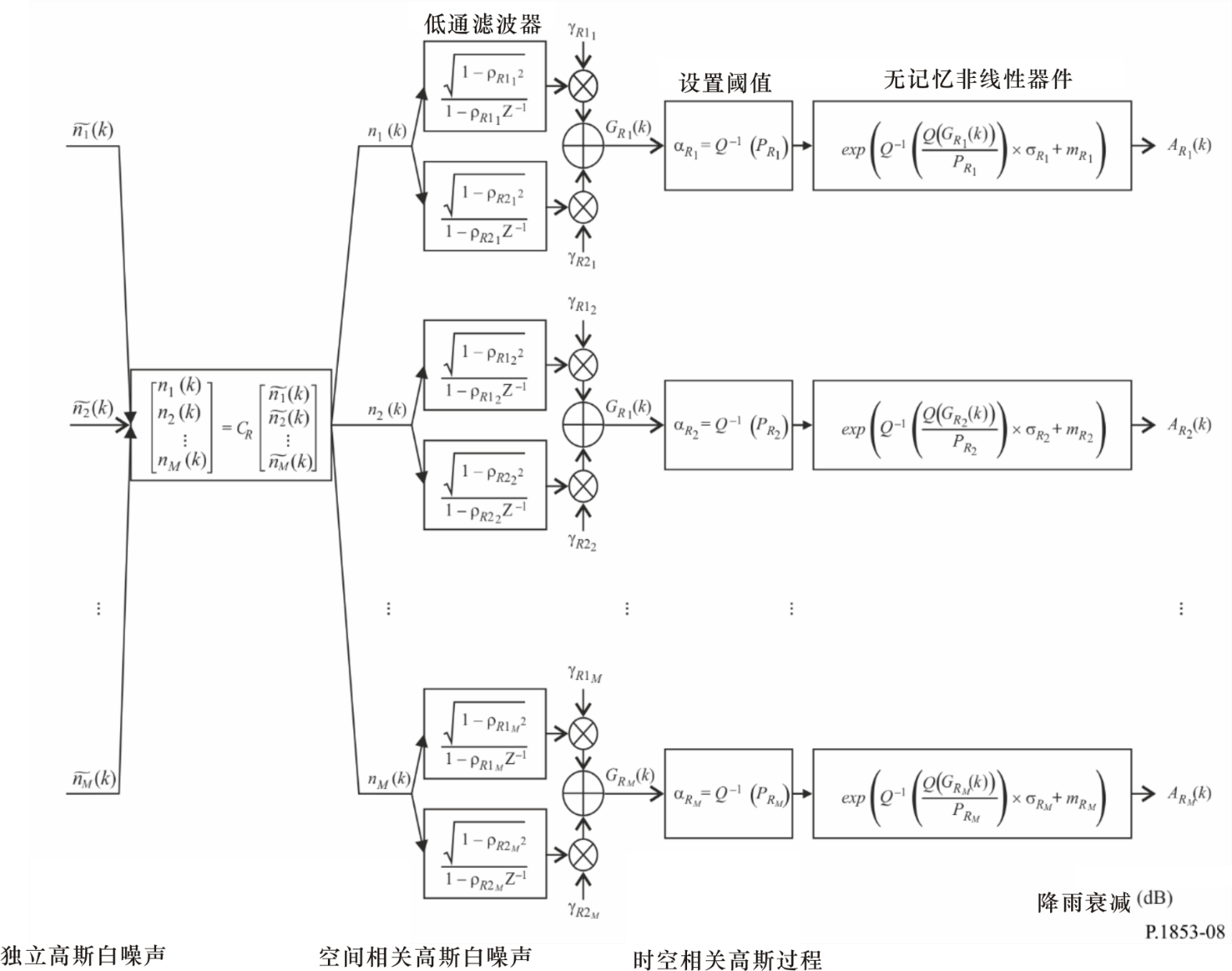 第i个站点的时间序列合成器由下列参数确定：	mRi: 	条件对数正态降雨衰减分布的均值	Ri: 		条件对数正态降雨衰减分布的标准差	PRi:		降雨衰减发生的概率（%）	Ri:		相关高斯噪声的截短阈值	R1i: 	描述过程快速分量时间动态的参数（s–1）	R2i: 	描述过程慢速分量时间动态的参数（s–1）	R1i: 	描述过程快速分量权重的参数	R2i:		描述过程慢速分量权重的参数	Dij:		站点i和站点j之间的距离（千米）5.2.2	分步计算法下述分步计算法用于合成多站点降雨衰减时间序列ACi(kTs)，k = 1, 2, 3, ....，其中，Ts是样本之间的时间间隔，k是每个样本的索引，i=1,2,…, M（M是站点总数）。A	mRi、Ri和PRi的估算步骤MS_RA_1：对于每个站点编号i = {1, 2, … M}，执行第5.1.2节给出的单站点降雨衰减时间序列合成器计算过程中第A段规定的步骤。B	低通滤波器参数步骤MS_RA_2：对于每个站点编号i = {1, 2, … M}，设：		R1i = 9.0186  10–4 (s–1)		R2i = 5.0990  10–5 (s–1)		R1i=0.3746		R2i= 0.7738C	截短阈值步骤MS_RA_3：截短阈值 为:			(30)其中，Q函数在第3.1.2节中定义，并在ITU-R P.1057建议书中做出规定。D	时间序列合成步骤MS_RA_4：对于每个站点编号i = {1, 2, … M}，合成一个采样周期Ts为1秒时具有零均值和单位方差的高斯白噪声时间序列，其中，k = 1, 2, 3, ...。步骤MS_RA_5：按照下式计算矩阵 Rn=[] ，i = {1, 2, … M} ，j = {1, 2, … M}：	(31)其中：，，，且步骤MS_RA_6：使用矩阵Rn的Cholesky1因子分解来确定下三角矩阵CR =[]，其中：		Rn=CRCRT	(32)步骤MS_RA_7：按照下式计算n(kTs) = [n1(kTs) n2(kTs) … nM(kTs)]T：		n(kTs)=CRñ(kTs)	(33)其中，ñ(kTs) = [ñ1(kTs) ñ 2(kTs) … ñ M(kTs)]T为方便引用			(34)步骤MS_RA_8：对于每个站点编号i = {1, 2, … M}，执行第5.1.2节给出的单站点降雨衰减时间序列合成器计算方法第D段中的步骤SS_RA_8至步骤SS_RA_12。6	单位方差对流层闪烁如图9所示，通过过滤高斯白噪声n(t)可生成闪烁时间序列，这样已过滤的时间序列的渐进功率谱就具有了一个f–8/3的滚降及频率值为0.1赫兹的截止频率fc,。请注意闪烁的标准差随着降雨衰减的增加而增加。图9单位方差闪烁时间序列合成器框图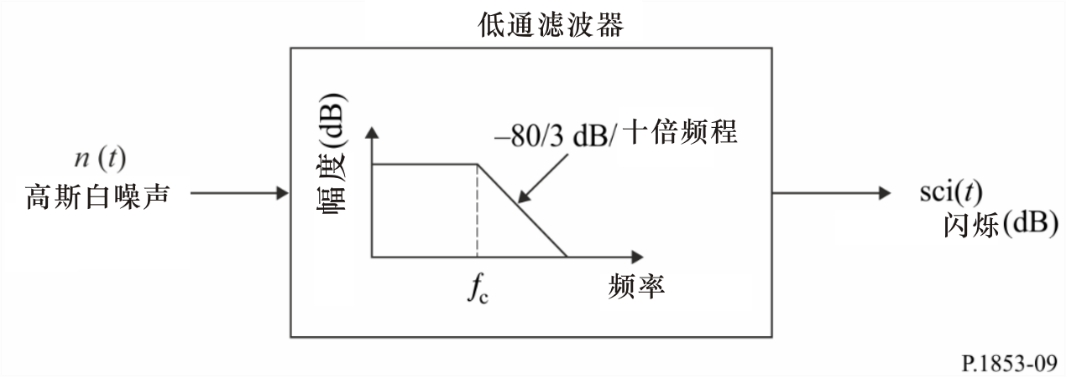 附件2

地对空路径单站点和多站点对流层总损伤的时间序列合成1	引言本附件中介绍的方法提供了一种单站点和多站点对流层总损伤（气体，云和降雨衰减；以及闪烁衰落和增强）合成的技术，也适用于地对空路径。2	单站点配置2.1	概述按照图10所示的步骤，使用附件1中所述的方法合成了由单点气体衰减、云衰减、降雨衰减以及闪烁衰落和增强的组合所产生的时间序列。使用相同的时间相关性和背景高斯过程介绍了云衰减和降雨衰减之间的关系。降雨衰减的时间相关性更突出，因为降雨衰减是主要的损伤因素。如果a)降雨事件用一个大于0分贝的衰减量合成，并且b)云衰减超过了阈值，则云衰减是内插的，其中，φ是仰角，Kl由附件1的步骤SS_CL_3给出。对于地对空路径，时间序列合成方法适用于4 GHz ~55 GHz之间的频率以及5º~90º之间的仰角。对于低频和中、高仰角以及温带地区，仅通过降雨衰减就可以以足够的精度很好地近似总衰减量。时间序列合成方法合成了能再现降雨衰减事件的频谱特征、衰落斜率及衰落持续时间统计数据的一个时间系列。同时再现了衰落间隔的统计数据，但仅限于单个衰减事件范围内。图10单站点总衰减和闪烁时间序列合成器框图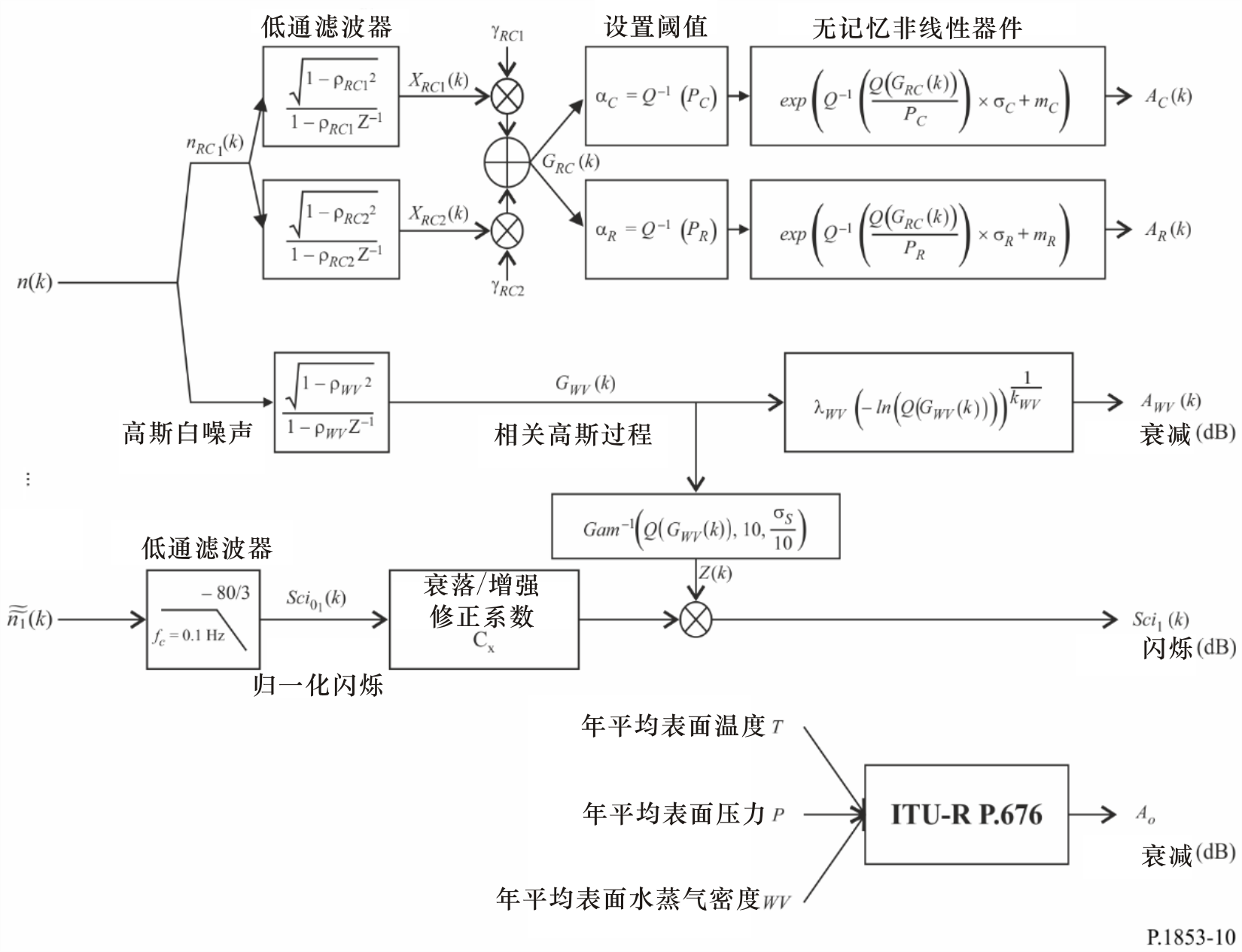 2.2	分步计算法下述分步计算法合成了一个单站点对流层总损伤（气体衰减、云衰减、降雨衰减和闪烁衰落与增强）的时间序列ATOT(kTs)，k = 1, 2, 3, ....，其中，Ts是样本之间的时间间隔，k是每个样本的索引。步骤SS_TOT_1：合成一个采样周期Ts为1秒时具有零均值和单位方差的高斯白噪声时间序列n(kTs)，其中k = 1, 2, 3, ...。步骤SS_TOT_2：按照附件1中第2.2节的程序计算年平均氧气衰减时间序列AO。步骤SS_TOT_3：从高斯噪声时间序列n(kTs)开始，按照附件1中第3.1.2节的程序计算水蒸气衰减时间序列AWV(kTs)。步骤SS_TOT_4：从高斯噪声时间序列n(kTs)开始，按照附件1中第4.1.2节的程序，并用下式替换步骤SS_CL_5，计算云衰减时间序列AC(kTs)：设:		C1 = R1 = RC1 = 9.0186  10–4 (s–1)		C2 = R2 = RC2 = 5.0990  10–5 (s–1)		C1 = R1 = RC1 = 0.3746		C2 = R2 = RC2 = 0.7738步骤SS_TOT_5：从高斯噪声时间序列n(kTs)开始，按照附件1中第5.1.2节的程序，并用下式替换步骤SS_RA_5，计算降雨衰减时间序列AR(kTs)：设:		R1 = RC1 = 9.0186  10–4 (s–1)		R2 = RC2 = 5.0990  10–5 (s–1)		R1 = RC1 = 0.3746		R2 = RC2 = 0.7738步骤SS_TOT_6：对于每个时间步kTs：如果AR(kTs) > 0且AC(kTs) >，则设AC(kTs)= 。步骤SS_TOT_7：将闪烁衰落和增强多项式定义为：步骤SS_TOT_8：按照附件1第6节推荐的方法合成单位方差闪烁时间序列Sci0(kTs)。步骤SS_TOT_9：为了区分闪烁衰落和闪烁增强，计算相关系数时间序列Cx(kTs)：			(35)其中，Q函数在本建议书附件1的第3.1.2节中定义，并在ITU-R P.1057建议书中做出规定。步骤SS_TOT_10：如果或，则设。步骤SS_TOT_11：根据ITU-R P.618建议书中“计算仰角大于5度时幅度闪烁的月度和长期统计值”方法计算闪烁标准差S（在ITU-R P.618建议书中将S命名为）。步骤SS_TOT_12：按照下式将步骤SS_TOT_3计算出的中间背景高斯过程GWV(kTs)变换为伽马分布时间序列Z(kTs)：			(36)其中，函数Gam是ITU-R P.1057建议书中规定的伽马补充累积分布函数，其定义如下：			(37)注意： 步骤SS_TOT_13：按照下式计算闪烁时间序列Sci(kTs)：			(38)步骤SS_TOT_14：按照下式计算对流层总损伤时间序列ATOT(kTs)：		(39)3	多站点配置3.1	概述按照图11中所示的步骤，使用前面部分中所述的方法合成了多站点总衰减和闪烁衰落及增强的时间序列。通过使用相同的时间相关性和相同的背景高斯过程，导出了云衰减和降雨衰减之间的适当相关性。降雨衰减的时间相关性是突出的，因为降雨衰减是主要的损伤因素。出于同样的原因，降雨衰减的空间相关性也很引人注目。如果a)发生一个降雨事件（合成降雨衰减大于0分贝），且b)云衰减超过阈值，则云衰减是内插的，其中，φ是仰角，Kl由步骤SS_CL_3给出。对于地对空路径，时间序列合成方法适用于4 GHz ~55 GHz的频率及5º~90º的仰角。对于某些情况（例如，低频，中、高仰角，温带地区），总衰减采用降雨衰减近似就具有足够的准确度。时间序列合成方法合成了能够再现总衰减事件的频谱特征、衰落斜率和衰落持续时间统计数据的一个时间序列，同时再现了衰落间隔的统计数据，但仅限于单个衰减事件范围内。图11多站点总衰减和闪烁时间序列合成器框图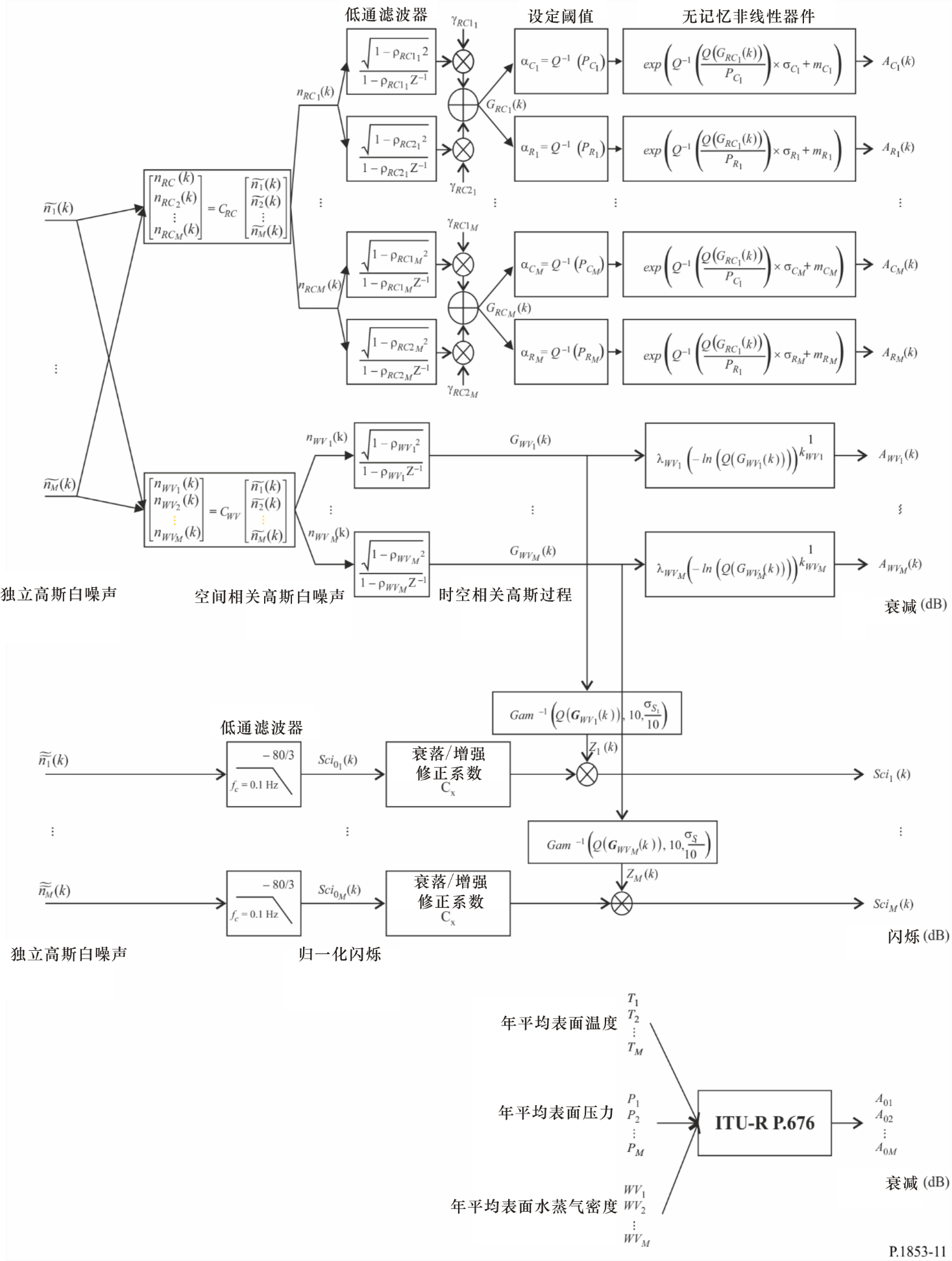 3.2	分步计算法下述分步计算法用于合成多站点对流层总损伤（气体衰减、云衰减、降雨衰减和对流层闪烁衰落及增强）时间序列ATOTi(kTs)，k = 1, 2, 3, ...., 其中是样本之间的时间间隔，k是每个样本的索引，i=1,2,…, M（M 是站点总数）。步骤MS_TOT_1：对于每个站点编号i = {1, 2, … M}，合成一个采样周期为1秒时具有零均值和单位方差的高斯白噪声时间序列 ，其中k = 1, 2, 3, ...。步骤MS_TOT_2：按照附件1第2.3节推荐的程序计算氧气衰减时间序列AOi。步骤MS_TOT_3：从高斯噪声时间序列开始，按照附件1第3.2节推荐的程序计算水蒸气衰减时间序列AWVi(kTs)。步骤MS_TOT_4：从高斯噪声时间序列开始，按照附件1第4.2节推荐的程序，用下式代替步骤 MS_CL_2，计算云衰减时间序列ACi(kTs)。设：		C1i = R1i = RC1i = 9.0186  10–4 (s–1)		C2i = R2i = RC2i = 5.0990  10–5 (s–1)		C1i = R1i = RC1i = 0.3746		C2i = R2i = RC2i = 0.7738用下式替换步骤MS_CL_5步中的计算值：		(40)步骤MS_TOT_5：从高斯噪声时间序列开始，按照附件1第5.2.2节推荐的程序，用下式代替步骤MS_RA_2，计算降雨衰减时间序列ARi(kTs)。设:		R1i = RC1i = 9.0186  10–4 (s–1)		R2i = RC2i = 5.0990  10–5 (s–1)		R1i = RC1i = 0.3746		R2i = RC2i = 0.7738用下式替换步骤MS_RA_5中的计算公式：			(41)步骤MS_TOT_6：对于每个站点编号i = {1, 2, … M}以及每个时间标识kiTs，如果ARi(kTs) > 0且ACi(kTs) >，则设ACi(kTs)= 。步骤MS_TOT_7：将闪烁衰落和增强多项式定义为：步骤MS_TOT_8：对于每个站点编号i = {1, 2, … M}，按照附件1第6节推荐的方法合成单位方差闪烁时间序列Sci0i(kTs)。步骤MS_TOT_9:对于每个站点编号i = {1, 2, … M}，计算修正系数时间序列Cxi(kTs)，以区分闪烁衰落和增强：			(42)其中，Q函数在本建议书附件1第3.1.2节中定义，并在ITU-R P.1057建议书中做出规定。步骤MS_TOT_10：如果 或，则	(43)步骤MS_TOT_11：对于每个站点编号i = {1, 2, … M}，根据ITU-R P.618建议书中“计算仰角大于5度时幅度闪烁的月度和长期统计值”方法计算闪烁标准差Si。步骤MS_TOT_12：对于每个站点编号i = {1, 2, … M}，按下式将步骤MS_TOT_3中计算出的中间背景高斯过程GWVi(kTs)转换为伽马分步时间序列Zi(kTs)：			(44)其中，函数Gam是ITU-R P.1057建议书中规定的伽马补充累积分步函数，定义为：			(45)注意：.步骤MS_TOT_13：对于每个站点编号i = {1, 2, … M}，按下式计算闪烁时间序列：			(46)步骤MS_TOT_14：对于每个站点编号i = {1, 2, … M}，按下式计算对流层损伤时间序列ATOTi(kTs)：		(47)附件3

单地面路径上降雨衰减的时间序列合成下述方法应用于合成单地面路径上降雨衰减时间序列。附件1第5节所介绍的地对空路径上的降雨衰减时间序列合成方法可以用于单地面路径，但要有下列改变。类似于地对空路径：•	仍假设地面路径上降雨衰减的长期统计量是条件对数正态分布。•	在超越概率的最有意义范围内，ITU-R P.530建议书中的ITU-R降雨衰减预测方法可以用条件对数正态分布进行良好近似。•	由于地面降雨衰减预测方法预测的是超越概率大于降雨概率时的非零降雨衰减，所以，时间序列合成方法调整衰减时间序列，这样一来，对应于超越概率大于降雨概率的降雨衰减为0分贝。•	频率在4 GHz ~40 GHz之间、路径长度在2千米~60千米之间时，适用于地面路径的时间序列合成方法有效。为了合成地面路径上单站点降雨衰减时间序列，要执行第5.1.2节中的所有步骤，但要用下文中的A’段代替5.1.2节中的A段。A	mR、R和PR的估算参数mR和R由发生概率下的降雨衰减的累积分布确定。可根据当地实测数据计算降雨衰减统计数据，如实测数据不可用，可使用ITU-R P.530建议书中的降雨衰减预测方法计算降雨衰减统计数据。对于所研究的路径和频率，采用下述步骤对发生概率下的降雨衰减进行对数正态拟合：步骤SS_RA_1’：利用本地测量数据确定路径上的降雨衰减概率PR（时间百分比），如果本地测量数据不可用，可以使用ITU-R P.837建议书中给出的降雨概率。步骤SS_RA_2’：构建参数对集合[Pi / PR, ARi]，其中，Pi（时间百分比）是超过降雨衰减ARi (dB)的概率，Pi  PR。Pi的具体值应考虑所研究的概率范围，但是，建议使用时间百分比0.01%、0.02%、0.03%、0.05%、0.1%、0.2%、0.3%、0.5%、1%、2%、3%、5%和10%，限制条件是Pi  PR。步骤 SS_RA_3’：将参数对集合[Pi / PR, ARi]转换为，其中，Q函数在第3.1.2节中定义，并在ITU-R P.1057建议书中做出规定。步骤SS_RA_4：可以通过对（所有i）执行最小二乘拟合来确定变量mR和R。最小二乘拟合可以用ITU-R P.1057建议书中给出的“用对数正态补充累积分布近似补充累积分布的分步程序”中的方法加以确定。ITU-R  P.1853-2 建议书(08/2019)对流层损伤的时间序列合成P 系列无线电波传播ITU-R系列建议书（也可在线查询http://www.itu.int/publ/R-REC/en）ITU-R系列建议书（也可在线查询http://www.itu.int/publ/R-REC/en）系列标题BO卫星传送BR用于制作、存档和播出的录制；电视电影BS广播业务（声音）BT广播业务（电视）F固定业务M移动、无线电定位、业余和相关卫星业务P无线电波传播RA射电天文RS遥感系统S卫星固定业务SA空间应用和气象SF卫星固定业务和固定业务系统间的频率共用和协调SM频谱管理SNG卫星新闻采集TF时间信号和频率标准发射V词汇和相关问题注：该ITU-R建议书的英文版本根据ITU-R第1号决议详述的程序予以批准。